Summer School Band Programs 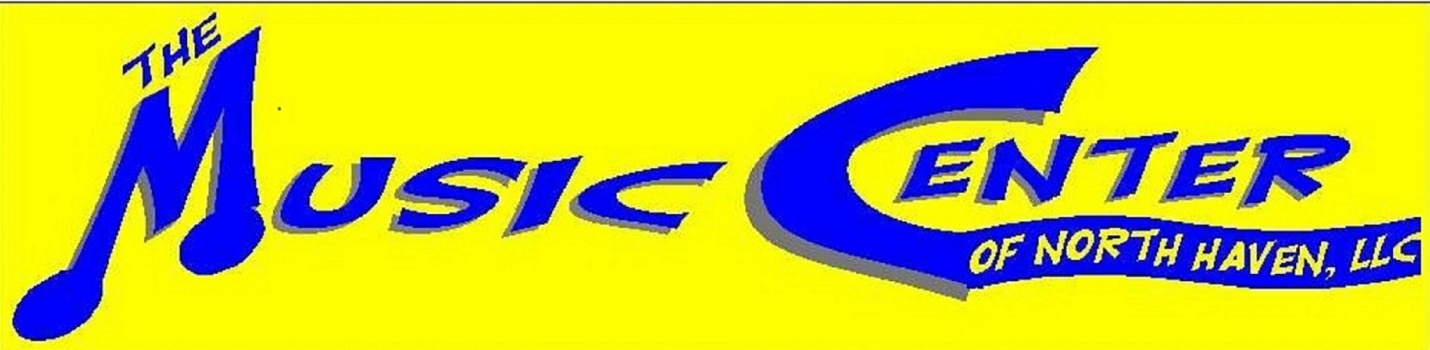 Now Offering School Band/Orchestra ClassesGrade 4-Intro to BandStart the year off ahead of everyone else! You will learn all the needed concepts of beginning band as well as learning & performing a song!Grade 5 & 6- Beginning to Intermediate BandThis course will help keep the student playing through the summer so that the student will come back to school secure and strong.Grades 7 & 8- Intermediate to Adv 1 BandThis course will start with a quick review and continue with increasing the student’s playing skills, sight reading abilities, and performance style. Improvisation will also be introduced within selected pieces.Grades 9-12- Advanced BandStudents will play music selections that are challenging and fun. Emphasis will be on performance as a whole.All Classes consists of (1) Hour per Week for 8 weeks. Course Cost- $80Taught by a Certified Music Instructor and Adjudicator!All Classes are designed per grade level.  Last Class is a concert for friends and family!Teacher Recommended! Sign Up Today!473 Washington Ave North Haven, Ct 203-234-8865 ext 3 www.musiccenternorth.com www.musiccenternorth@yahoo.com